 [Insert organisation name/logo]INCIDENT REPORT Print clearly in inkPerson                   Employee     Board member     Visitor Person                   Employee     Board member     Visitor Person                   Employee     Board member     Visitor Person                   Employee     Board member     Visitor Incident outcome    Near miss       Injury     MV accident       Incident outcome    Near miss       Injury     MV accident       Incident outcome    Near miss       Injury     MV accident       1. PERSON’S DETAILS1. PERSON’S DETAILS1. PERSON’S DETAILS1. PERSON’S DETAILS1. PERSON’S DETAILS1. PERSON’S DETAILS1. PERSON’S DETAILSNameDate of birthAddressPhoneMobile:2. INCIDENT DETAILS2. INCIDENT DETAILS2. INCIDENT DETAILS2. INCIDENT DETAILS2. INCIDENT DETAILS2. INCIDENT DETAILS2. INCIDENT DETAILSDateTimeLocationDescription of the incidentDescription of the incidentDescription of the incidentDescription of the incidentDescription of the incidentDescription of the incidentDescription of the incident3. PERSONAL INJURY DETAILS 3. PERSONAL INJURY DETAILS 3. PERSONAL INJURY DETAILS 3. PERSONAL INJURY DETAILS 3. PERSONAL INJURY DETAILS 3. PERSONAL INJURY DETAILS 3. PERSONAL INJURY DETAILS Nature of injury (i.e. burn, sprain, cut)Nature of injury (i.e. burn, sprain, cut)Nature of injury (i.e. burn, sprain, cut)Location of injury(i.e. left thumb, lower back)Location of injury(i.e. left thumb, lower back)Location of injury(i.e. left thumb, lower back)Cause of injury (i.e. hit by person, trip on power leadCause of injury (i.e. hit by person, trip on power leadCause of injury (i.e. hit by person, trip on power lead4. [INSERT ORGANISATION NAME] PROPERTY DAMAGE DETAILS 4. [INSERT ORGANISATION NAME] PROPERTY DAMAGE DETAILS 4. [INSERT ORGANISATION NAME] PROPERTY DAMAGE DETAILS 4. [INSERT ORGANISATION NAME] PROPERTY DAMAGE DETAILS 4. [INSERT ORGANISATION NAME] PROPERTY DAMAGE DETAILS 4. [INSERT ORGANISATION NAME] PROPERTY DAMAGE DETAILS 4. [INSERT ORGANISATION NAME] PROPERTY DAMAGE DETAILS Insert description of damageInsert description of damageInsert description of damageInsert description of damageInsert description of damageInsert description of damageInsert description of damageMV damage marked on diagramMV damage marked on diagramMV damage marked on diagramMV damage marked on diagramMV damage marked on diagramMV damage marked on diagramMV damage marked on diagram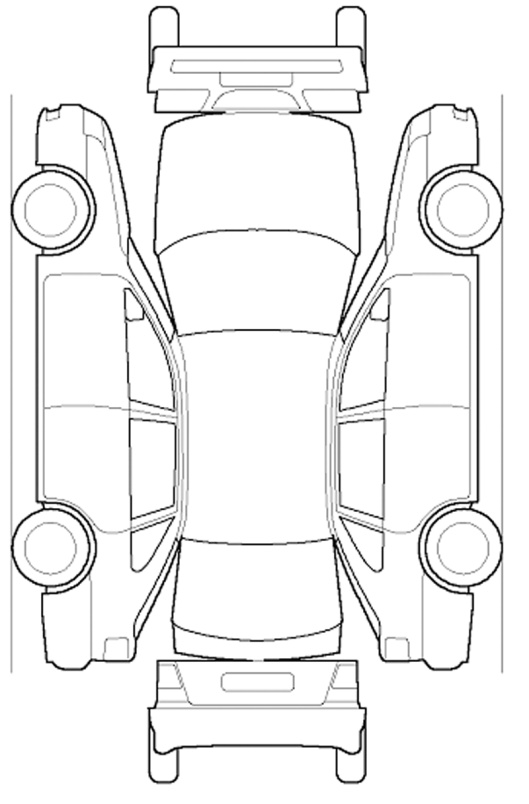 5. WITNESS DETAILS 5. WITNESS DETAILS 5. WITNESS DETAILS 5. WITNESS DETAILS 5. WITNESS DETAILS 5. WITNESS DETAILS 5. WITNESS DETAILS  Employee     Board member     Visitor     Other  Employee     Board member     Visitor     Other  Employee     Board member     Visitor     Other  Employee     Board member     Visitor     Other  Employee     Board member     Visitor     Other  Employee     Board member     Visitor     Other  Employee     Board member     Visitor     Other NameAddressPhoneMobile: Employee     Board member     Visitor     Other  Employee     Board member     Visitor     Other  Employee     Board member     Visitor     Other  Employee     Board member     Visitor     Other  Employee     Board member     Visitor     Other  Employee     Board member     Visitor     Other  Employee     Board member     Visitor     Other NameAddressPhoneMobile:If MV incident and police are involved collect police officer’s name, station, contact number and incident numberIf MV incident and police are involved collect police officer’s name, station, contact number and incident numberIf MV incident and police are involved collect police officer’s name, station, contact number and incident numberIf MV incident and police are involved collect police officer’s name, station, contact number and incident numberIf MV incident and police are involved collect police officer’s name, station, contact number and incident numberIf MV incident and police are involved collect police officer’s name, station, contact number and incident numberIf MV incident and police are involved collect police officer’s name, station, contact number and incident number6. TREATMENT DETAILS6. TREATMENT DETAILS6. TREATMENT DETAILS6. TREATMENT DETAILS6. TREATMENT DETAILS6. TREATMENT DETAILS6. TREATMENT DETAILSFirst Aid given                           Yes       No  First Aid given                           Yes       No  First Aid given                           Yes       No  First Aid given                           Yes       No  First Aid given                           Yes       No  First Aid given                           Yes       No  First Aid given                           Yes       No  First aider’s NameFirst aider’s NameTreatmentTreatmentReferred for further treatment / medical assessmentReferred for further treatment / medical assessmentReferred for further treatment / medical assessmentReferred for further treatment / medical assessmentReferred for further treatment / medical assessmentReferred for further treatment / medical assessmentReferred for further treatment / medical assessmentSection 7 – to be completed by supervisor and/or WHS OfficerSection 7 – to be completed by supervisor and/or WHS OfficerSection 7 – to be completed by supervisor and/or WHS OfficerSection 7 – to be completed by supervisor and/or WHS OfficerSection 7 – to be completed by supervisor and/or WHS OfficerSection 7 – to be completed by supervisor and/or WHS OfficerSection 7 – to be completed by supervisor and/or WHS OfficerSection 7 – to be completed by supervisor and/or WHS Officer7. INCIDENT RISK ASSESSMENT AND ACTIONS7. INCIDENT RISK ASSESSMENT AND ACTIONS7. INCIDENT RISK ASSESSMENT AND ACTIONS7. INCIDENT RISK ASSESSMENT AND ACTIONS7. INCIDENT RISK ASSESSMENT AND ACTIONS7. INCIDENT RISK ASSESSMENT AND ACTIONS7. INCIDENT RISK ASSESSMENT AND ACTIONS7. INCIDENT RISK ASSESSMENT AND ACTIONSConsequence rating:Likelihood of reoccurrence:Likelihood of reoccurrence:Response ratingActionActionActionPersonPersonCompleted byCompleted byDate completed8. ACTIONS COMPLETED8. ACTIONS COMPLETED8. ACTIONS COMPLETED8. ACTIONS COMPLETED8. ACTIONS COMPLETED8. ACTIONS COMPLETED8. ACTIONS COMPLETED8. ACTIONS COMPLETEDName Name PositionPositionSignature Signature Date Date 